     REMBOURSEMENT FRAIS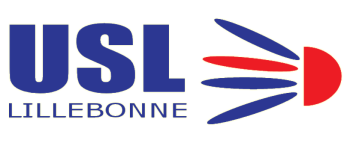 Demandeur à rembourser :NOM :						PRENOM : Liste des joueurs participants : 	-					-	-					-	-					-	-					-LIEU : 						DATE :				Motif :	 	- Tournoi individuel      - Déplacement entraineur/coatch       - Accompagnateur jeuneDétails des frais :TOTAL TOURNOI =                €Une facture ou justificatif sera demandé pour tous les remboursementsRéglé par cheque N° : DETAILSTOTALAutomobile1. Aller/Retour :            km x       = 2. Aller/Retour :            km x       = €Péages€Hébergement€Restauration€